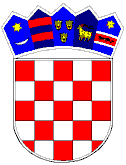 REPUBLIKA HRVATSKAVUKOVARSKO-SRIJEMSKA ŽUPANIJAOPĆINA TOMPOJEVCIOPĆINSKO VIJEĆEKLASA: 370-01/21-01/1URBROJ:2196/07-02-21-1Tompojevci, 22. prosinac 2021. godineNa temelju članka 33. Zakona o stambenom zbrinjavanju na potpomognutim područjima („Narodne novine" broj 106/18 i 98/19) i članka 29. Statuta Općine Tompojevci (»Službeni vjesnik« Vukovarsko-srijemske županije broj 04/21), Općinsko vijeće Općine Tompojevci, na 5. sjednici održanoj dana 22. prosinca 2021. godine, donijelo jeP R O G R A Mutroška sredstava od prodaje obiteljskih kuća u državnom vlasništvu na području Općine Tompojevci u 2022. godiniČlanak 1. Od prodaje obiteljskih kuća u državnom  vlasništvu na području Općine Tompojevci  u 2022. godini planiraju se sredstva u iznosu od  28.500,00 kuna.Članak 2.Sredstva iz članka 1. Ovog Programa koristit će se za stambeno zbrinjavanje - sufinanciranje kupovine i gradnje prve nekretnine za stanovanje na području Općine Tompojevci, u skladu s  posebnom odlukom Općinskog vijeća Općine Tompojevci.Članak 3.Ovaj Program dostavit će se Središnjem državnom uredu za obnovu i stambeno zbrinjavanje.Članak 4.Ovaj Program stupa na snagu prvog dana od dana objave u "Službenom vjesniku" Vukovarsko-srijemske županije, a primjenjuje se od 01.01.2022. godine.Predsjednik Općinskog vijećaIvan Štefanac